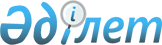 О внесении дополнения в постановление Правительства Республики Казахстан от 3 апреля 2002 года N 401
					
			Утративший силу
			
			
		
					Постановление Правительства Республики Казахстан от 22 января 2003 года N 80. Утратило силу постановлением Правительства Республики Казахстан от 19 ноября 2010 года № 1221      Сноска. Утратило силу постановлением Правительства РК от 19.11.2010 № 1221 (вводится в действие по истечении двадцати одного календарного дня со дня первого официального опубликования).      Правительство Республики Казахстан постановляет: 

      1. Внести в постановление Правительства Республики Казахстан от 3 апреля 2002 года N 401 "Об утверждении Правил проведения конкурса и выдачи свидетельств на авиамаршруты для оказания услуг по перевозке пассажиров, багажа, грузов и почты" (САПП Республики Казахстан, 2002 г., N 10, ст. 100) следующее дополнение: 

      в Правилах проведения конкурса и выдачи свидетельств на авиамаршруты для оказания услуг по перевозке пассажиров, багажа, грузов и почты, утвержденных указанным постановлением: 

      пункт 22 дополнить абзацем четвертым следующего содержания: 

      "минимальный уровень тарифов на авиаперевозки по авиамаршрутам". 

      2. Настоящее постановление вступает в силу со дня подписания.       Премьер-Министр 

      Республики Казахстан 
					© 2012. РГП на ПХВ «Институт законодательства и правовой информации Республики Казахстан» Министерства юстиции Республики Казахстан
				